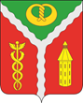 АДМИНИСТРАЦИЯ ГОРОДСКОГО ПОСЕЛЕНИЯ ГОРОД КАЛАЧКАЛАЧЕЕВСКОГО МУНИЦИПАЛЬНОГО РАЙОНАВОРОНЕЖСКОЙ ОБЛАСТИП О С Т А Н О В Л Е Н И Еот «26» февраля 2021 года	№ 64О внесении изменений в постановление администрации городского поселения город Калач Калачеевского муниципального района Воронежской области от 26.12.2019 № 683 «Об утверждении схемы размещения мест (площадок) накопления твёрдых коммунальных отходов на территории городского поселения город Калач» (в редакции постановления от 28.08.2020 № 344, от 17.12.2020 № 548, от 11.02.2021 № 41).В соответствии с Федеральным законом от 06.10.2003 № 131-ФЗ «Об общих принципах организации местного самоуправления в Российской Федерации», Федеральным законом от 24.06.1998 № 89-ФЗ «Об отходах производства и потребления», в целях реализации постановления Правительства РФ от 31.08.2018 № 1039 «Об утверждении Правил обустройства мест (площадок) накопления твердых коммунальных отходов и ведения их реестра», заключениями Территориального отдела Управления Роспотребнадзора по Воронежской области в Калачеевском, Воробьевском, Петропавловском районах № 23 от 13.11.2020, № 12 от 08.12.2021, № 26 от 15.12.2020, № 11 от 11.01.2021, № 86 от 19.01.2021, № 52 от 29.01.2021, № 42 от 01.02.2021, № 10 от 08.02.2021, № 20 от 11.02.2021, № 3 от 29.01.2021, администрация городского поселения город Калач Калачеевского муниципального района Воронежской области,п о с т а н о в л я е т:1. Внести изменения в постановление администрации городского поселения город Калач Калачеевского муниципального района Воронежской области от 26.12.2019 № 683 «Об утверждении схемы размещения мест (площадок) накопления твёрдых коммунальных отходов на территории городского поселения город Калач» (в редакции постановления от 28.08.2020 № 344, от 17.12.2020 № 548, от 11.02.2021 № 41), изложив приложение в новой редакции согласно приложению к настоящему постановлению.2. Опубликовать настоящее постановление в официальном периодическом печатном издании «Вестник муниципальных правовых актов городского поселения город Калач Калачеевского муниципального района Воронежской области» и в сети Интернет на официальном сайте администрации городского поселения город Калач Калачеевского муниципального района Воронежской области.3. Контроль за выполнением настоящего постановления оставляю за собой.Приложение к постановлениюот «26» февраля 2021 года № 64Схема размещения мест (площадок) накопления твёрдых коммунальных отходов на территории городского поселения город Калач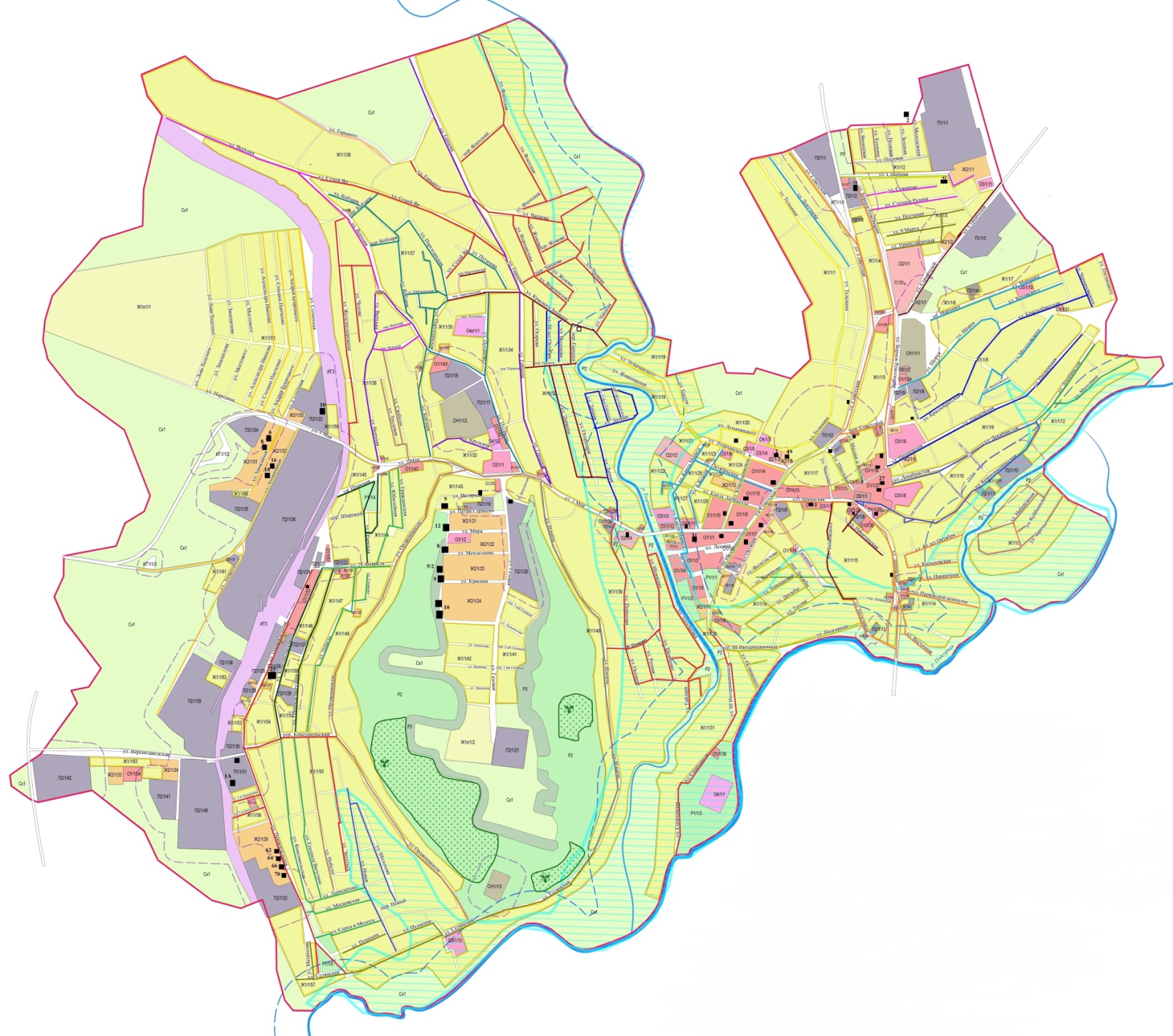 Глава администрации городского поселения город КалачД.Н. Дудецкий